Croix des Moulins : n° 9 du planCroix du culte des morts ou croix de cimetière : parmi les symboles de la croix il y a l’espérance de résurrection et dans les cimetières, la croix était l’occasion de rappeler cette espérance aux familles et aux proches et aussi de prier pour le défunt avant son ensevelissementCroix latine de section rectangulaire : la croix latine est le symbole de la chrétienté ;la vénération de la croix ne se rapporte pas à la crucifixion du Christ mais à sa résurrection : c’est un signe de victoire sur la mort.Soubassement pratiquement parallélépipédique surmonté d’une partie en relief présentant 2 découpes en anses de panier sur chaque face. Inscription sur le socle « O CRUX, AVE, SPES UNICA » Salut O croix unique espéranceHypothèse : croix du XVI ou XVIIème s ; évolution soit d’une croix latine fleuronnée soit d’une croix quadrilobéeInscription sur le blason : JHS (Jesus Homini Salvator)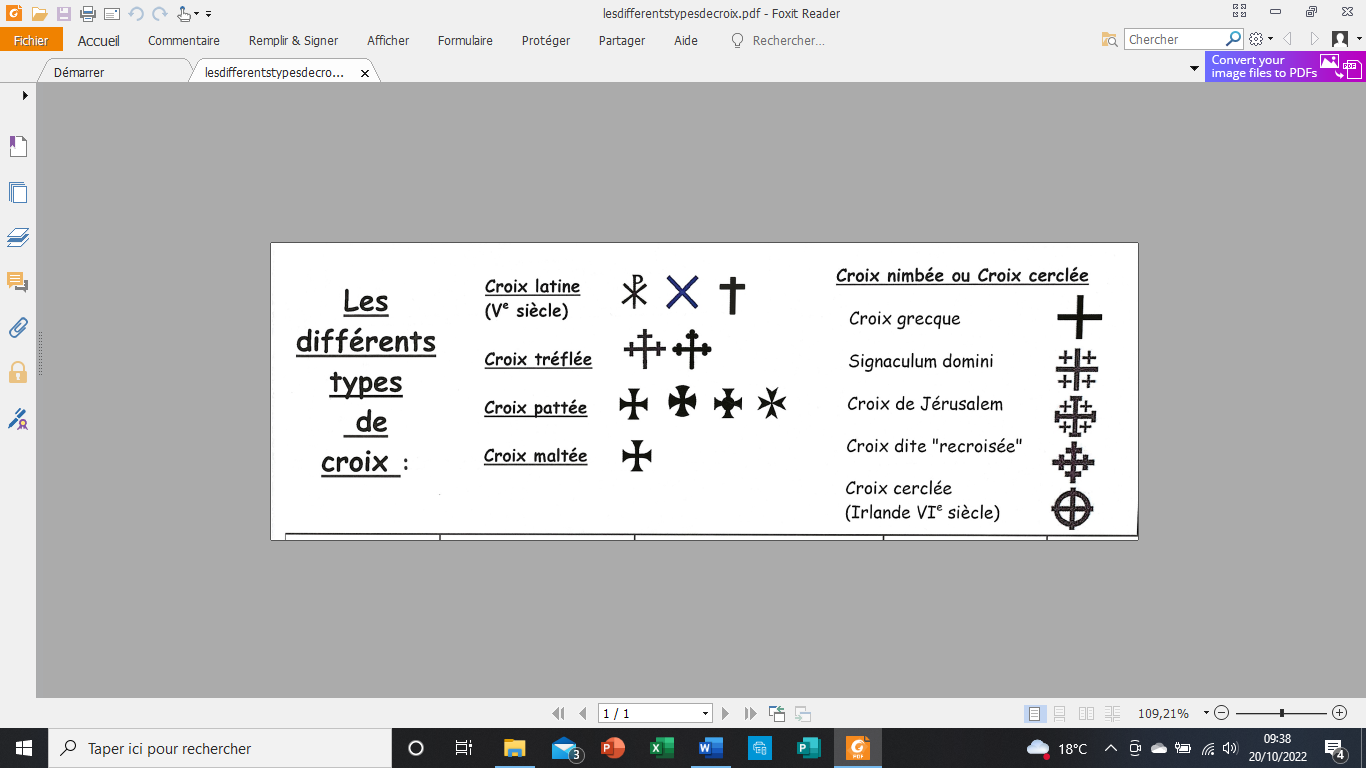 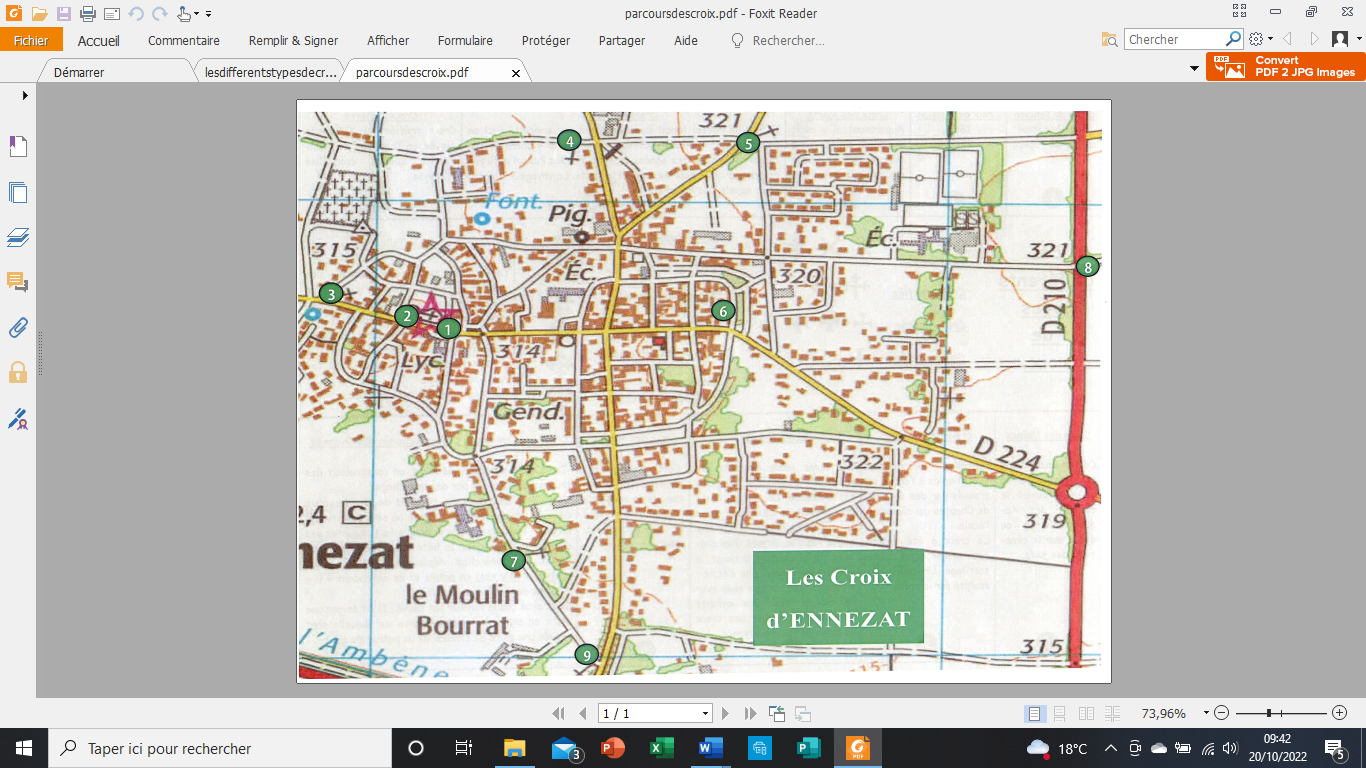 